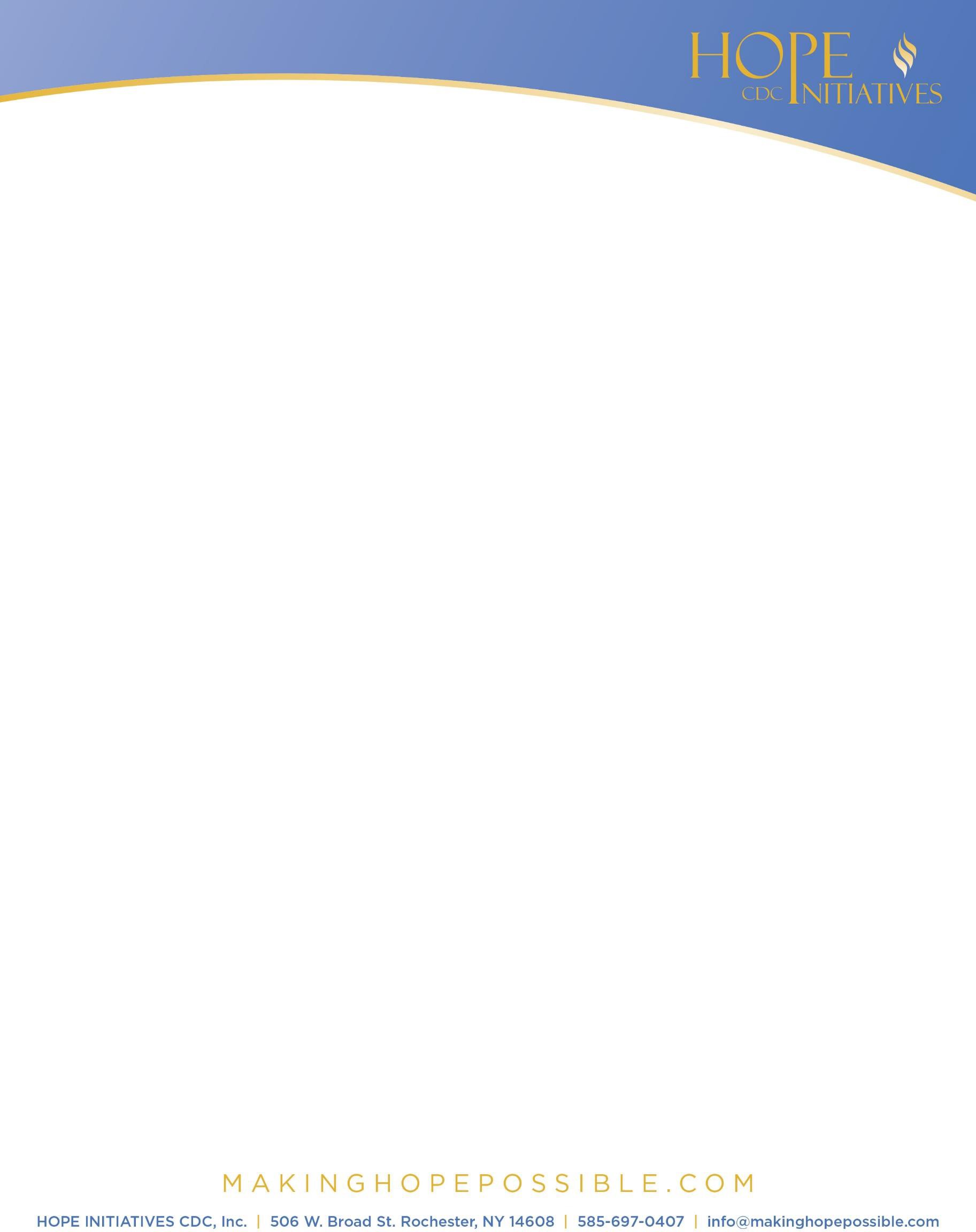 V. Dale Sedgwick506 W. Broad Street Rochester, NY 14580July 16, 2021Ann M. Graham Executive DirectorReentry Association of Western New YorkDear Ann:Hope Initiatives is pleased to support the efforts of the Reentry Association of Western New York (RAWNY) to help individuals exiting incarceration to rebuild their lives and become productive members of the community. There are many agencies and organizations in our region whose missions involve serving individuals in reentry. Rather than becoming one additional agency, we applaud RAWNY’s willingness to equip these agencies and organizations to deliver a consistent and evidence-based standard of care and services.Hope Initiatives is excited to partner with RAWNY as we introduce HOPE Works, which is an integrated supportive and workforce development system designed to give people coming out of incarceration, or who face other barriers to employment, maximum opportunity to learn how to work effectively, remain free from crime, and ultimately become productive local citizens. RAWNY’s role as consultant, staff trainer and supporter is critical to our success.We look forward to the impact that RAWNY will have on our community as it advocates for systemic changes to help enable successful reentry, and as it provides a one-stop Reentry Continuum of Care to connect returning citizens to the services they need. Thank you for devoting your passion and expertise to lead such important work.Kind Regards,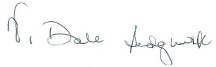 V. Dale Sedgwick CEO, Hope Initiatives